*Add the appropriate preference to non-TG/ED (targeted group/economically disadvantaged) vendor’s subtotal (see above).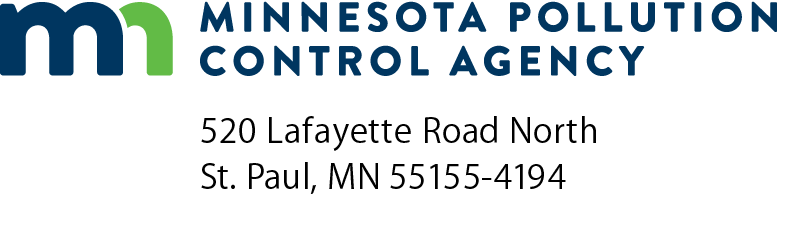 Bid Tabulation SheetCommodities and/or non-professional technical service projects up to $50,000 for MPCA ContractsSection 2Doc Type:  ContractDate bid (mm/dd/yyyy):Bid due date
(mm/dd/yyyy):Required delivery date
(mm/dd/yyyy):Required delivery date
(mm/dd/yyyy):Project name:Project name:Project ID:PreferenceTG - 12%ED - 12%VO - 12%Company name/Contact personTelephone numberTerms of paymentDate bid receivedDeliveryofferedA       B       C       Bidder ABidder ABidder BBidder BBidder CBidder CItemFull description of itemQtyUnitUnitpriceTotalpriceUnitpriceTotalpriceUnitpriceTotalprice12TransportationSubtotalTG/ED Preference *Evaluation totalVendor to be awarded bid:Vendor to be awarded bid:Vendor to be awarded bid:Signature:Date:Comments:Recommendation:Recommendation: